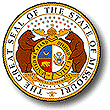 MISSOURI DEPARTMENT OF SOCIAL SERVICESCHILDREN’S DIVISIONAPPLICATION TO PROVIDE RESPITE CAREMISSOURI DEPARTMENT OF SOCIAL SERVICESCHILDREN’S DIVISIONAPPLICATION TO PROVIDE RESPITE CAREMISSOURI DEPARTMENT OF SOCIAL SERVICESCHILDREN’S DIVISIONAPPLICATION TO PROVIDE RESPITE CAREMISSOURI DEPARTMENT OF SOCIAL SERVICESCHILDREN’S DIVISIONAPPLICATION TO PROVIDE RESPITE CAREMISSOURI DEPARTMENT OF SOCIAL SERVICESCHILDREN’S DIVISIONAPPLICATION TO PROVIDE RESPITE CAREMISSOURI DEPARTMENT OF SOCIAL SERVICESCHILDREN’S DIVISIONAPPLICATION TO PROVIDE RESPITE CAREMISSOURI DEPARTMENT OF SOCIAL SERVICESCHILDREN’S DIVISIONAPPLICATION TO PROVIDE RESPITE CAREMISSOURI DEPARTMENT OF SOCIAL SERVICESCHILDREN’S DIVISIONAPPLICATION TO PROVIDE RESPITE CARENameNameNameNameNameDate of BirthSSNSSNSSNSpouseSpouseSpouseSpouseSpouseDate of BirthSSNSSNSSNHome address:Home address:Home address:Home address:Home address:Home address:Home address:Home address:Home address:Telephone number:Telephone number:Telephone number:Telephone number:Telephone number:Telephone number:Telephone number:Telephone number:Telephone number:Email address:Email address:Email address:Email address:Email address:Email address:Email address:Email address:Email address:Please list other persons residing in the home, date of birth, relationship to head of household, and Social Security Number.  Attach additional pages, if necessary.Please list other persons residing in the home, date of birth, relationship to head of household, and Social Security Number.  Attach additional pages, if necessary.Please list other persons residing in the home, date of birth, relationship to head of household, and Social Security Number.  Attach additional pages, if necessary.Please list other persons residing in the home, date of birth, relationship to head of household, and Social Security Number.  Attach additional pages, if necessary.Please list other persons residing in the home, date of birth, relationship to head of household, and Social Security Number.  Attach additional pages, if necessary.Please list other persons residing in the home, date of birth, relationship to head of household, and Social Security Number.  Attach additional pages, if necessary.Please list other persons residing in the home, date of birth, relationship to head of household, and Social Security Number.  Attach additional pages, if necessary.Please list other persons residing in the home, date of birth, relationship to head of household, and Social Security Number.  Attach additional pages, if necessary.Please list other persons residing in the home, date of birth, relationship to head of household, and Social Security Number.  Attach additional pages, if necessary.NameNameDate of BirthDate of BirthRelationship to Head of HouseholdRelationship to Head of HouseholdRelationship to Head of HouseholdSSNSSNPlease respond to the following questions:Please respond to the following questions:Please respond to the following questions:Please respond to the following questions:Please respond to the following questions:Please respond to the following questions:Please respond to the following questions:Please respond to the following questions:Please respond to the following questions:1.  What is your understanding of the Children’s Division Respite Care program?1.  What is your understanding of the Children’s Division Respite Care program?1.  What is your understanding of the Children’s Division Respite Care program?1.  What is your understanding of the Children’s Division Respite Care program?1.  What is your understanding of the Children’s Division Respite Care program?1.  What is your understanding of the Children’s Division Respite Care program?1.  What is your understanding of the Children’s Division Respite Care program?1.  What is your understanding of the Children’s Division Respite Care program?1.  What is your understanding of the Children’s Division Respite Care program?2.  What motivated you to become a Children’s Division Respite Care provider?2.  What motivated you to become a Children’s Division Respite Care provider?2.  What motivated you to become a Children’s Division Respite Care provider?2.  What motivated you to become a Children’s Division Respite Care provider?2.  What motivated you to become a Children’s Division Respite Care provider?2.  What motivated you to become a Children’s Division Respite Care provider?2.  What motivated you to become a Children’s Division Respite Care provider?2.  What motivated you to become a Children’s Division Respite Care provider?2.  What motivated you to become a Children’s Division Respite Care provider?3.  What child care experience do you have?3.  What child care experience do you have?3.  What child care experience do you have?3.  What child care experience do you have?3.  What child care experience do you have?3.  What child care experience do you have?3.  What child care experience do you have?3.  What child care experience do you have?3.  What child care experience do you have?4.  Are you currently providing care for other unrelated children?  If yes, how many unrelated children are you providing care for in your home/facility?4.  Are you currently providing care for other unrelated children?  If yes, how many unrelated children are you providing care for in your home/facility?4.  Are you currently providing care for other unrelated children?  If yes, how many unrelated children are you providing care for in your home/facility?4.  Are you currently providing care for other unrelated children?  If yes, how many unrelated children are you providing care for in your home/facility?4.  Are you currently providing care for other unrelated children?  If yes, how many unrelated children are you providing care for in your home/facility?4.  Are you currently providing care for other unrelated children?  If yes, how many unrelated children are you providing care for in your home/facility?4.  Are you currently providing care for other unrelated children?  If yes, how many unrelated children are you providing care for in your home/facility?4.  Are you currently providing care for other unrelated children?  If yes, how many unrelated children are you providing care for in your home/facility?4.  Are you currently providing care for other unrelated children?  If yes, how many unrelated children are you providing care for in your home/facility?5.  What is your understanding of Children’s Division regulations regarding corporal punishment?5.  What is your understanding of Children’s Division regulations regarding corporal punishment?5.  What is your understanding of Children’s Division regulations regarding corporal punishment?5.  What is your understanding of Children’s Division regulations regarding corporal punishment?5.  What is your understanding of Children’s Division regulations regarding corporal punishment?5.  What is your understanding of Children’s Division regulations regarding corporal punishment?5.  What is your understanding of Children’s Division regulations regarding corporal punishment?5.  What is your understanding of Children’s Division regulations regarding corporal punishment?5.  What is your understanding of Children’s Division regulations regarding corporal punishment?6.  What is your understanding of the laws governing confidentiality of foster children placed in your home?6.  What is your understanding of the laws governing confidentiality of foster children placed in your home?6.  What is your understanding of the laws governing confidentiality of foster children placed in your home?6.  What is your understanding of the laws governing confidentiality of foster children placed in your home?6.  What is your understanding of the laws governing confidentiality of foster children placed in your home?6.  What is your understanding of the laws governing confidentiality of foster children placed in your home?6.  What is your understanding of the laws governing confidentiality of foster children placed in your home?6.  What is your understanding of the laws governing confidentiality of foster children placed in your home?6.  What is your understanding of the laws governing confidentiality of foster children placed in your home?I (We), the undersigned, certify that I (we) have received an explanation of the Respite Care program as provided through the Children's Division and understand the terms as stated in this application.I (We), the undersigned, certify that I (we) have received an explanation of the Respite Care program as provided through the Children's Division and understand the terms as stated in this application.I (We), the undersigned, certify that I (we) have received an explanation of the Respite Care program as provided through the Children's Division and understand the terms as stated in this application.I (We), the undersigned, certify that I (we) have received an explanation of the Respite Care program as provided through the Children's Division and understand the terms as stated in this application.I (We), the undersigned, certify that I (we) have received an explanation of the Respite Care program as provided through the Children's Division and understand the terms as stated in this application.I (We), the undersigned, certify that I (we) have received an explanation of the Respite Care program as provided through the Children's Division and understand the terms as stated in this application.I (We), the undersigned, certify that I (we) have received an explanation of the Respite Care program as provided through the Children's Division and understand the terms as stated in this application.I (We), the undersigned, certify that I (we) have received an explanation of the Respite Care program as provided through the Children's Division and understand the terms as stated in this application.I (We), the undersigned, certify that I (we) have received an explanation of the Respite Care program as provided through the Children's Division and understand the terms as stated in this application.SignatureSignatureSignatureDateDateSignatureSignatureSignatureDateThis is to certify that I have completed the walk through of the applicant’s home and completed the Respite Care Provider Checklist, CS-RC-2.This is to certify that I have completed the walk through of the applicant’s home and completed the Respite Care Provider Checklist, CS-RC-2.This is to certify that I have completed the walk through of the applicant’s home and completed the Respite Care Provider Checklist, CS-RC-2.This is to certify that I have completed the walk through of the applicant’s home and completed the Respite Care Provider Checklist, CS-RC-2.This is to certify that I have completed the walk through of the applicant’s home and completed the Respite Care Provider Checklist, CS-RC-2.This is to certify that I have completed the walk through of the applicant’s home and completed the Respite Care Provider Checklist, CS-RC-2.This is to certify that I have completed the walk through of the applicant’s home and completed the Respite Care Provider Checklist, CS-RC-2.This is to certify that I have completed the walk through of the applicant’s home and completed the Respite Care Provider Checklist, CS-RC-2.This is to certify that I have completed the walk through of the applicant’s home and completed the Respite Care Provider Checklist, CS-RC-2.Children's Service Worker SignatureChildren's Service Worker SignatureChildren's Service Worker SignatureChildren's Service Worker SignatureChildren's Service Worker SignatureDateDateDateDateThis is to certify that I have provided an explanation of the Respite Care Program as provided through the Children's Division to the Respite Care applicant.This is to certify that I have provided an explanation of the Respite Care Program as provided through the Children's Division to the Respite Care applicant.This is to certify that I have provided an explanation of the Respite Care Program as provided through the Children's Division to the Respite Care applicant.This is to certify that I have provided an explanation of the Respite Care Program as provided through the Children's Division to the Respite Care applicant.This is to certify that I have provided an explanation of the Respite Care Program as provided through the Children's Division to the Respite Care applicant.This is to certify that I have provided an explanation of the Respite Care Program as provided through the Children's Division to the Respite Care applicant.This is to certify that I have provided an explanation of the Respite Care Program as provided through the Children's Division to the Respite Care applicant.This is to certify that I have provided an explanation of the Respite Care Program as provided through the Children's Division to the Respite Care applicant.This is to certify that I have provided an explanation of the Respite Care Program as provided through the Children's Division to the Respite Care applicant.Children's Service Worker SignatureChildren's Service Worker SignatureChildren's Service Worker SignatureChildren's Service Worker SignatureChildren's Service Worker SignatureDateDateDateDate